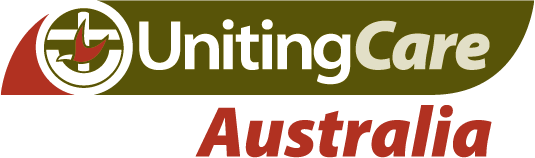 People with Disability Advisory Group Application FormPeople with Disability Advisory Group for the Uniting Church’s National Task Group for the Royal Commission into Violence, Abuse, Neglect and Exploitation of People with Disability (Disability Royal Commission)This form is for applying to join this Advisory Group. You can get someone you trust to help you:read this documentfill in the People with Disability Advisory Group Application Form find more information.The Disability Royal Commission is about issues that affect people with disability. Go to the Disability Royal Commission’s website for more information.  https://disability.royalcommission.gov.au/What response the Uniting Church in Australia has takenThe Uniting Church in Australia has formed a National Task Group from people in the Church and services to:listen to the Royal Commissiongive information to the Royal Commissionact on what the Royal Commission says.The National Task Group is now making a People with Disability Advisory Group (Advisory Group).  About the People with Disability Advisory GroupThe Advisory Group will provide guidance to the National Task Group on:providing information to the Royal Commissionresponding to what the Royal Commission saysissues affecting people with disabilitywhat makes people with disability safe.The Advisory Group will have up to 15 people with a range of disability from the Uniting Church and services across Australia.We encourage people with disability to apply from Aboriginal and Torres Strait Islander communities and from cultural and language diverse communities. The Advisory Group will meet as soon as possible after forming and will meet 2-5 times per year. These meetings will be online.  Two participants will chair the Advisory Group together. We will meet the access needs of the participants. For example, providing live captioning or Auslan interpreting. A participant can have a support person assist them to participate in meetings. However, support people cannot take part in the meetings. The first meeting will be casual. Participants will meet one another and decide on how future meetings will happen. Participants can decide if the Advisory Group is right for them. The second meeting will be a week later.  About the People with Disability Advisory Group Application FormWe would like people with disability who want to join the Advisory Group to fill in the application form. You can fill in the form electronically on pages 5 and 6 or you can print the application form. Guidance for filling in the form is on page 4. You can contact Fay for more information or support. Email 	 bethi@nat.unitingcare.org.au Call 		 02 6181 1006Please email the completed form to Fay or post it toAddress 	Beth IrvinUnitingCare AustraliaPO Box 4097Kingston ACT 2604. Applications are due by Friday, 3 December 2022. Members of the National Task Group will read the forms received and then choose the members of the Advisory Group. This will happen on by Friday, 11 February 2022. Beth will then let people know whether they will be a member of the Advisory Group.People with Disability Advisory Group Application FormThe form below can be navigated electronically using the tab key or up and down arrows. Checkboxes can be selected or un-selected using the space key. Drop down menus can be activated using the alt + down arrow keys. Activated drop down menus can be navigated using the up and down arrows and the correct option can be selected using the enter key.You can print the form instead. The option Please Select will print for the three questions with drop down menus. Please record the state or territory you live in after the Please Select at the end of that question.Please record the correct option after Please Select for the other two questions with drop down menus.The options for the age range question are 18-3030-5960+The options for the location question are City or SuburbRegional CentreRuralRemoteAbout youFull name:      Gender:      Age range: Do you identify as Aboriginal or Torres Strait Islander? Yes  NoWhat is your usual language used?      What state or territory do you live in? Location: About your disabilityDo you live with permanent or long-term disability?  Yes NoWe would like participants to have different experiences of disability. Please share your type of disability or diagnosis.Do you need supports to participate in online video meetings for the Advisory Group? Yes NoWhat supports do you need?About your skills and experienceWhy do you want to join the Advisory Group?What do you know about the Disability Royal Commission?What can you offer to the Advisory Group? How are you involved with the Uniting Church or services? 